$70,000.00JENSEN-SLATER1020 2ND AVE WEST, MOBRIDGEMOBRIDGE MAIN PARK N 17 1/2’ OF LOT 15 & ALL LOT 16 BLOCK 23RECORD #5719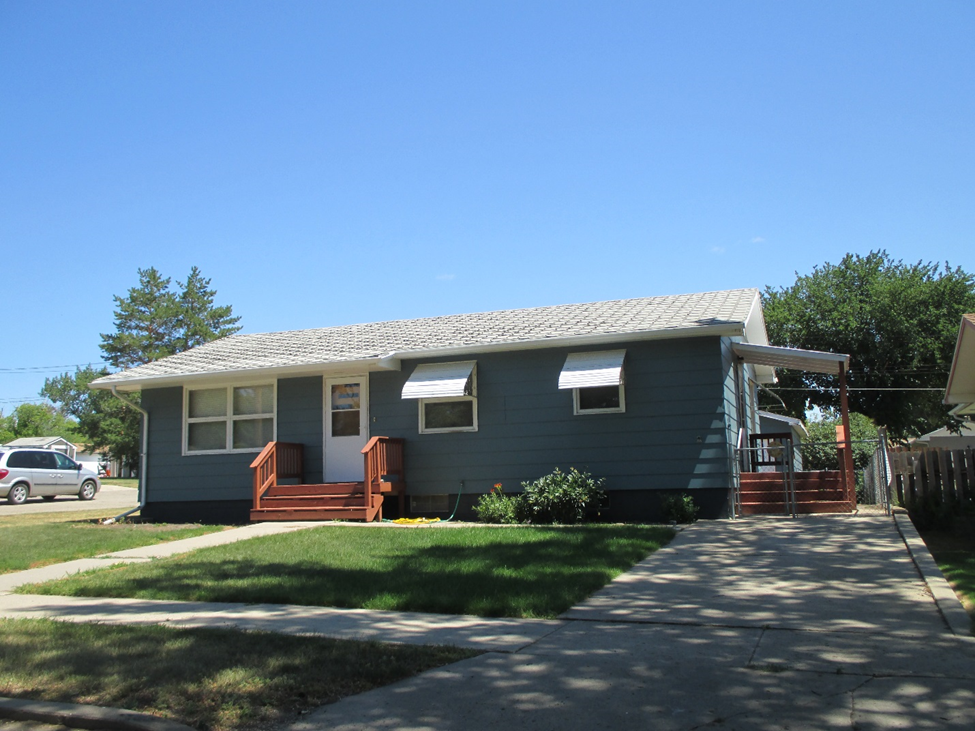 LOT SIZE 55’ X 142’                                                         GROUND FLOOR 1000 SQ FTSINGLE FAMILY                                                                3 BEDROOMS 2 ½ BATHSONE STORY                                                                       BASEMENT 1000 SQ FTAVERAGE QUALITY AND CONDITION                         BASEMENT FINISHED REC 500’BUILT IN 1963+ -                                                              DETACHED 2 CAR GARAGECENTRAL AIR NATURAL GAS                                        GARAGE 336 SQ FT 2 OPENERS2014 ROOF FAIR, MASONITE SIDING FAIRCASEMENT/WOOD WINDOWS POORSOLD ON 6/14/17 FOR $70,000                                           RECORD #5719ASSESSED IN 2017 AT $95,740ASSESSED IN 2012 AT $47,570SOLD ON 6/5/17 FOR $60,000; SOLD IN 2003 FOR $45,000 (ESTATE)